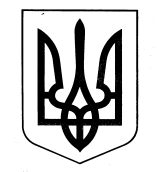 ХАРКІВСЬКА ОБЛАСНА ДЕРЖАВНА АДМІНІСТРАЦІЯДЕПАРТАМЕНТ НАУКИ І ОСВІТИ НАКАЗ09.06.2016					  Харків					№ 273Про відрядження учнів відділення волейболу (юнаки) Харківського обласного вищого училища фізичної культури і спортуЗгідно з пунктом 3.20 розділу 3 Статуту Харківського обласного вищого училища фізичної культури і спорту, затвердженого головою Харківської обласної ради С.І. Черновим 15 січня 2013 року, на виконання Плану спортивно-масових заходів Харківського обласного вищого училища фізичної культури і спорту на 2016 рік, затвердженого директором Департаменту науки і освіти Харківської обласної державної адміністрації А.В. Бабічевим, на підставі кошторису витрат на відрядження відділення волейболу (юнаки) для участі у  міжнародному турнірі серед юнаків 2000-2001 р.н., затвердженого директором Департаменту науки і освіти Харківської обласної державної адміністрації А.В. Бабічевим, керуючись статтею 6 Закону України «Про місцеві державні адміністрації»,НАКАЗУЮ:Директору Харківського обласного вищого училища фізичної культури і спорту Попову А.М.:Забезпечити участь учнів відділення волейболу (юнаки) у міжнародному турнірі серед юнаків 2000-2001 р.н.Термін: 09.08.2016-17.08.2016Відрядити до м. Залізного Порту Херсонської області вчителя волейболу (юнаки) Харківського обласного вищого училища фізичної культури і спорту Трусову Гоар-Вартануш Памазасівну та з нею 14 учнів відділення волейболу (юнаки) у такому складі: Мінаков Андрій – учень 9 класу, Андрєєв Роман, Ведьохін Віталій, Грищенко Валерій, Єгошин Ілля, Коробка Євген, Пільгун Ярослав, Сердюк Данііл, Стеблецький Андрій, Щуров Владислав – учні 10 класу, Авраменко Михайло, Ружин Богдан, Анісімов Павло, Кириллов Данііл – учні 11 класу, запасні: Хмель Єгор – учень 9 класу, Шульга Данііл – учень 10 класу.Термін: 09.08.2016-17.08.2016 Визначити особу, відповідальну за збереження життя та здоров’я учнів Харківського обласного вищого училища фізичної культури і спорту під час проїзду та проведення змагань.Витрати по відрядженню віднести: проїзд та проживання учнів за рахунок батьків, харчування учнів сухим пайком за рахунок училища, витрати вчителя за рахунок Харківського обласного вищого училища фізичної культури і спорту. 3.  Контроль за виконанням даного наказу покласти на заступника директора Департаменту науки і освіти Харківської обласної державної адміністрації – начальника управління освіти і науки В.В. Ігнатьєва.Директор Департаменту 						   А.В. Бабічев